VIDURINIO UGDYMO KATALIKŲ TIKYBOS BENDROSIOS PROGRAMOS ĮGYVENDINIMO REKOMENDACIJOSĮgyvendinimo rekomendacijų projektą rengė: dr. s. Danguolė Gervytė, Danutė Kratukienė, Vilma Balandienė, Monika Bertašiūtė, Vida ŠlepikienėTurinys1.  Dalyko naujo turinio mokymo rekomendacijos.................................................................. 12. Veiklų planavimo ir kompetencijų ugdymo pavyzdžiai........................................................13. Skaitmeninės mokymo priemonės, skirtos BP įgyvendinti...................................................94. Literatūros ir šaltinių sąrašas.................................................................................................145. Užduočių ar mokinių darbų, iliustruojančių pasiekimų lygius, pavyzdžiai..........................16Dalyko naujo turinio mokymo rekomendacijos.Katalikų tikybos programos sudarytos remiantis teologine-filosofine metodologine prieiga. Yra išskiriamos penkios pažinimo sritys, kurios atitinka ir pasiekimų sritis: Šventojo Rašto pažinimas, Tikėjimo turinio pažinimas, Bažnyčia ir liturgija, Dvasinis gyvenimas ir asmens tobulėjimas, Asmuo ir moralė, kurios išlieka ir vidurinio ugdymo programoje. Šios pažintinės sritys išsiplečia nuo tikėjimo turinio ir ištakų pažinimo iki individualios praktikos ir moralinių nuostatų. Teminis išskleidimas yra labai detalus. Kiekvienai temai pateikiami keli probleminiai klausimai, kurie aktualizuoja temą, ją susieja su gyvenimu. Kadangi programa orientuota į patirtinį mokymąsi, tai pamoką rekomenduojama pradėti į asmeninę patirtį, susikaupimą, vidujiškumą nukreiptu gestu, simboliu, pvz.: pasikartojančia malda, simboliniu veiksmu, prasminga mintimi ir pan. Ankstesniąją Katalikų tikybos programą galima pasitelkti, kaip papildomą metodinę ar informacinę medžiagą, bet naujoji ne papildo seną programą, bet ją pateikia visiškai naujai su kitokia vidine struktūra ir sąranga.Veiklų planavimo ir kompetencijų ugdymo pavyzdžiai2.1. Mokymosi turinio ir pasiekimų sąsajos	PASTABAE1 pasiekimų sritis2.2.Ilgalaikio plano rengimas.Dėl ilgalaikio plano formos susitaria mokyklos bendruomenė, tačiau nebūtina siekti vienodos formos. Skirtingų dalykų ar dalykų grupių ilgalaikių planų forma gali skirtis, svarbu atsižvelgti į dalyko(-ų) specifiką ir sudaryti ilgalaikį planą taip, kad jis būtų patogus ir informatyvus mokytojui, padėtų planuoti trumpesnio laikotarpio (pvz., pamokos, pamokų ciklo, savaitės) ugdymo procesą, kuriame galėtų būti nurodomi ugdomi pasiekimai, kompetencijos, sąsajos su tarpdalykinėmis temomis. Planuodamas mokymosi veiklas mokytojas tikslingai pasirenka, kurias kompetencijas ir pasiekimus ugdys atsižvelgdamas į konkrečios klasės mokinių pasiekimus ir poreikius. Šį darbą palengvins naudojimasis Švietimo portale pateiktos BP atvaizdavimu su mokymo(si) turinio, pasiekimų, kompetencijų ir tarpdalykinių temų nurodytomis sąsajomis. Kompetencijos nurodomos prie kiekvieno pasirinkto koncentro pasiekimo.Spustelėjus ant pasirinkto pasiekimo atidaromas pasiekimo lygių požymių ir pasiekimui ugdyti skirto mokymo(si) turinio citatų langas.Tarpdalykinės temos nurodomos prie kiekvienos mokymo(si) turinio temos. Užvedus žymeklį ant prie temų pateiktos ikonėlės atsiveria langas, kuriame matoma tarpdalykinė tema ir su ja susieto(-ų) pasiekimo(-ų) ir (ar) mokymo(si) turinio temos(-ų) citatos.Daugiau ilgalaikių planų pavyzdžių galima rasti Švietimo portale Katalikų tikybos BP atvaizdavime Katalikų tikyba (emokykla.lt) varnele pažymint Ištekliai ir pasirenkant Ilgalaikiai planai ir kt. punktą arba bendrosios programos Įgyvendinimo rekomendacijų pateikime OneNote formatu  skyrelyje  Veiklos planavimo pavyzdžiai. 2.3. Ilgalaikių planų pavyzdžiai:MOKYMO IR MOKYMOSI TURINIO ILGALAIKIS PLANASIII–IV klasė (kai Katalikų tikybos kursas suintensyvinamas ir per vienerius mokslo metus įgyvendinama dviejų metų programa)ILGALAIKIS  PLANAS III GIMNAZIJOS KLASEIPateiktame ilgalaikio plano pavyzdyje pateikiamas Bendruosiuose ugdymo planuose dalykui numatyto valandų skaičiaus paskirstymas: stulpelyje Mokymo(si) turinio sritis, tema yra pateikiamos Katalikų tikybos bendrosios programos (toliau – BP)  mokymosi turinio sritis ir tema, kurią mokytojas gali pasipildyti/pasikeisti savo nuožiūra; stulpelyje Val. sk. yra nurodytas galimas nagrinėjant temą pasiekimams ugdyti skirtas pamokų skaičius. Lentelėje pateiktą pamokų skaičių mokytojas gali keisti atsižvelgdamas į mokinių poreikius, pasirinktas mokymosi veiklas ir ugdymo metodus. Bendra informacija: Mokslo metai _______________ Pamokų skaičius: 1 pamoka per savaitę , iš viso 35  pamokos Vertinimas: ________________________________________________________________________________________________________________________________________________________________________________________________________________________________________________2.3. Trumpalaikio planavimo pavyzdžiai:2.2.1 E1 Analizuoja moralinius ir etinius sprendimus susijusius su žmogaus gyvybės verte ir neliečiamumu.TEMA: E1 Gyvybės neliečiamumas – rinkis gyvenimą (2-3 pam.)Ar gali būti mažesnis arba didesni blogis? (Pagrindiniai bioetikos principai: slidus šlaitas, mažesnis blogis, dvigubos pasekmės principas ir pan.)Ar tikrai Dievas kada nors atsuko nugarą žmogui? (Enciklika „Evangelium vitae“ apie žmogaus gyvybės vertę bei neliečiamumą.)Ar meilė sau turi ribas? (Būtinoji gintis, savižudybė, pagarba sveikatai, moraliniai ir etiniai apsisprendimai.)2.2.2 B4 Lygina įvairias religijas, kultūras, pagrindžia tarpreliginio, tarpkultūrinio dialogo svarbą remdamasis savo religine ir/ar kultūrine patirtimi.TEMA: B4 Katalikybė ir pasaulio religijos (4-6 pam.) Kuo jie tiki? (Skirtingų religijų: judaizmo, islamo, budizmo, hinduizmo, šintoizmo, ir kt. ištakos,  įkūrėjai, formavimasis, pagrindiniai tikėjimo teiginiai)Kaip jie švenčia? (Skirtingų religijų judaizmo, islamo, budizmo, hinduizmo, šintoizmo, konfucionizmo ir kt.  maldos būdai, kultas, šventės, apeigos, šventosios vietos)Kaip jie gyvena? (Skirtingų religijų judaizmo, islamo, budizmo, hinduizmo, šintoizmo, ir kt. moralinės normos, gyvenimo būdas, vertybės)„O kuo jūs mane laikote?“ Mk 8,29 (Kultūra, kultūrų susitikimas, pagarbos svarba, evangelizacija ir Kristaus įkultūrinimas)Skaitmeninės mokymo priemonės, skirtos BP įgyvendintiNuorodos paskutinį kartą žiūrėtos 2023-02-074. Literatūros ir šaltinių sąrašasŠventasis Raštas. Lietuvos vyskupų konferencija. 2017. YOUCAT. Jaunimo katekizmas. Vilnius: Katalikų pasaulio leidiniai. 2013.YOUCAT. Tikėjimo kursas: Būti krikščionimi. Vilnius: Katalikų pasaulio leidiniai. 2019.Ivereigh A. Bružaitė T. Malinauskas Vygantas. Katalikų balsas. Vilnius: Katalikų pasaulio leidiniai. 2013.Katalikų Bažnyčios dokumentai Katalikų Bažnyčios katekizmas Remery M. Tviteryje su Dievu. Telšiai: Spaudos lankas. 2019.Sadauskas V. SJ. Didieji klausimai jaunimui. Vilnius: Všį Jėzuitų ekonomo tarnyba, 2015.Šventasis RaštasA pasiekimų sritisBeitzel  B. J. Biblica. Biblijos atlasas. Vilnius: Žara. 2014.Biblijos žinynas Vilnius: Alma Littera. 2001 m.Didysis Biblijos atlasas. Vilnius: Lektūra. 1999.Pereda H.J. Biblijos panorama. Dievo tautos Išganymo istorija. Panevėžys: Kopa. 2015.B pasiekimų sritisDupuis J. SJ O jūs kuo mane laikote? Kristologijos įvadas. Vilnius: Katalikų pasaulio leidiniai. 2004. Francis S. Collins F. S. Dievo kalba. Vilnius: Katalikų pasaulio leidiniai. 2008.Lewis C.S. Tiesiog krikščionybė. Vilnius: Katalikų pasaulio leidiniai. 2014. Pereda H.J. 2000 krikščionybės metų. Bažnyčios istorijos panorama. Panevėžys: Kopa. 2016.C pasiekimų sritisBenediktas XVI / Joseph Ratzinger. Liturgijos dvasia. Vilnius: Katalikų pasaulio leidiniai. 2012.Woods T.E. Kaip Katalikų Bažnyčia sukūrė civilizaciją. Vilnius: Katalikų pasaulio leidiniai. 2016.D pasiekimų sritisLazzarin P. Šventųjų knyga. Vilnius: Katalikų pasaulio leidiniai. 2011.Popiežiškosios naujosios evangelizacijos taryba. Gailestingieji šventieji. Vilnius: „Magnificat leidiniai“, 2016E pasiekimų sritisDaniel-Ange Tavo kūnas sukurtas gyvenimui. Vilnius: Katalikų pasaulio leidiniai. 2007.Harris J. Atsisveikinimo bučinys pasimatymui. Vilnius: Katalikų pasaulio leidiniai. 2014.Narbekovas A. Bioetika. Kaunas: Vytauto Didžiojo universitetas. 2004.Narbekovas A. Obelenienė B. Pukelis K. Lytiškumo ugdymo etika. Kaunas: Vytauto Didžiojo universitetas. 2008.Narbekovas A. ir kt. Medicina, etika ir teisė apie žmogų iki gimimo. Kaunas: Vytauto Didžiojo universitetas. 2012 m.Spitzer R. SJ. Dešimt visuotinių principų: trumpa gyvybės klausimų filosofija. Vilnius: Katalikų pasaulio leidiniai, 2014.Šventasis tėvas Pranciškus Enciklika LAUDATO SI apie rūpinimąsi bendraisiais namais. Kaunas: VšĮ Katalikų interneto tarnyba. 2015.  West Ch. Kūno teologija pradedantiesiems. Vilnius: Katalikų pasaulio leidiniai. 2010.Popiežius Jonas Paulius II enciklika „Evangelium vitae“ https://eis.katalikai.lt/vb/popieziai/jonas_paulius_ii/enciklikos/evangelium-vitae    DOCAT. Ką daryti. Bažnyčios socialinis mokymas. Vilnius. Katalikų pasaulio leidiniai. 2017. Jonas Paulius II, Apaštalinė Adhortacija „Familiaris consortio“ https://eis.katalikai.lt/vb/popieziai/jonas_paulius_ii/ap-paraginimai/1981-11-22_familiaris-consortioŠventasis Tėvas Pranciškus, Posinodinis apaštališkasis paraginimas „Amoris leatitia“ https://eis.katalikai.lt/vb/popieziai/pranciskus/ap-paraginimai/2016-03-19_amoris-laetitia5. Užduočių ar mokinių darbų, iliustruojančių pasiekimų lygius, pavyzdžiaiTEMA Bibliniai įvaizdžiai ir motyvai A3.1. Atpažįsta biblinius simbolius, vardus ir reiškinius.A3.2. Išskiria biblinius simbolius, vardus ir reiškinius.A3.3 Tyrinėja biblinius reiškinius, vardus, simbolius analizuodami literatūros ir meno kūrinius.A3.4. Kritiškai vertina biblinius simbolius, vardus ir reiškinius.UŽDUOTIS. Perskaitykite J. Aisčio eilėraštį „Antai tenai“ , išanalizuokite dailininkų paveikslus teisingai įvardinkite ir paaiškinkite biblinius simbolius, vardus ir reiškinius.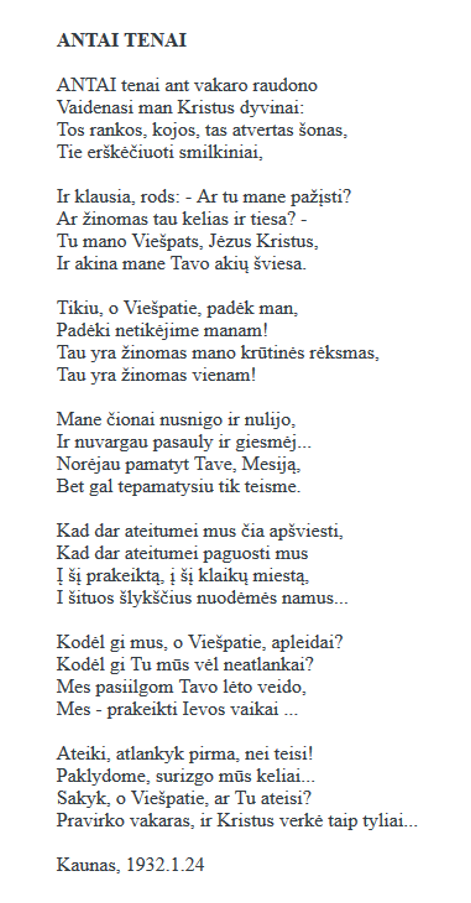 Nežinomas autorius. Kristaus prisikėlimas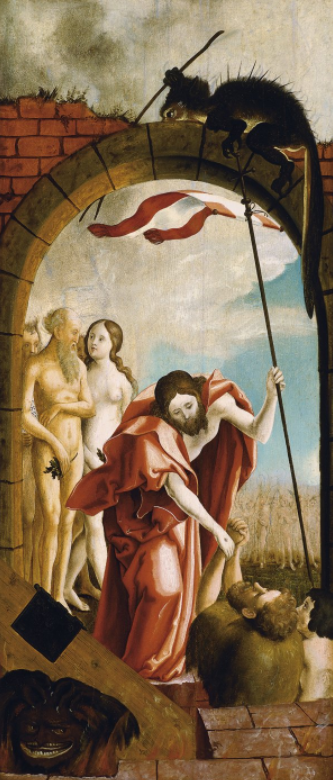 Karavadžas. Apaštalo Tomo netikėjimas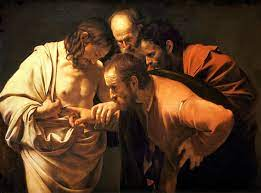 Vertinimo kriterijai. Pagrindinis lygis. Atlieka užduotį, atsako į nesudėtingus klausimus, atskiria tam tikrus faktus,  reiškinius, padedamas mokytojo randa tekstus Biblijoje.Patenkinamas lygis. Pateikti atsakymai rodo, kad daugiau nei pusė atsakymų pateikti teisingai. Atsakymuose atsispindi pagrindiniai simboliai, vardai, reiškiniai, padedamas mokytojo randa tekstus Biblijoje.Pagrindinis lygis. Atlieka užduotis pagal pateiktą informaciją. Atsako į klausimus, nustato ryšius tarp atskirų simbolių, vardų ir reiškinių, savarankiškai suranda biblinius tekstus.Aukštesnysis lygis. Kūrybiškai atlieka užduotis, analizuoja pateiktus simbolius, vardus ir reiškinius. Sklandžiai išreiškia savo supratimą, savarankiškai atrenka informaciją, rūšiuoja ir derina ją, tinkamai vartoja sąvokas, įsitraukia į aktyvią veiklą.TEMA. Esame Dievo paveikslas ir panašumasE2.1. Kelia klausimus apie žmogaus lytiškumą.E2.2. Paaiškina žmogaus lytiškumo sampratą pagal Katalikų Bažnyčios mokymą.E2.3. Analizuoja žmogaus lytiškumo sampratą Katalikų Bažnyčios mokymo perspektyvoje.E2.4. Kritiškai ir argumentuotai vertina įvairias žmogaus lytiškumo sampratas Katalikų Bažnyčios mokymo perspektyvoje.UŽDUOTIS. Palyginkite skirtingas lytiškumo sampratas http://bioetika.lt/zmogaus-asmuo-ir-lytiskumas/skirtingos-lytiskumo-sampratos/ ir pakomentuokite. Prisiminkite matytas (TV ekranuose, spaudoje, internete) situacijas, kuriose vaizduojamas separatistinis ar integralistinis  požiūris į žmogaus lytiškumą. Parenkite 30-50 žodžių komentarą. Pvz.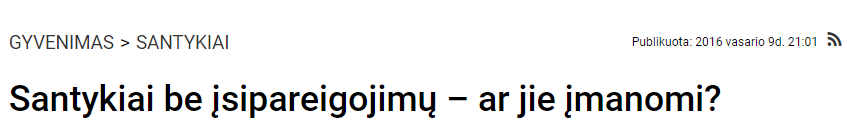 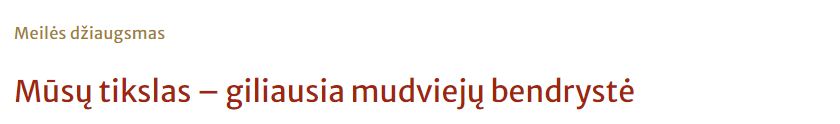 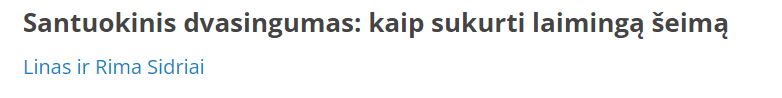 PASIEKIMŲ SRITISPASIEKIMŲ SRITISIII gimnazijos klasėIV gimnazijos klasėA. Šventojo Rašto pažinimasTyrinėja Biblijos kanono atsiradimą (A1.)A1A. Šventojo Rašto pažinimasSkaito ir interpretuoja Šventąjį Raštą (A2.)A2A. Šventojo Rašto pažinimasNagrinėja Biblijos pasakojimą (A3.)A3B. Tikėjimo turinio pažinimasIšplėtoja Jėzaus kaip Atpirkėjo misijos sampratą (B1.)B1B. Tikėjimo turinio pažinimasPaaiškina trejybinio Dievo slėpinį (B2.)B2B. Tikėjimo turinio pažinimasApibūdina  žmogų, kaip gebantį pažinti Dievą ir turėti santykį su Juo (B3.)B3B. Tikėjimo turinio pažinimasApibūdina skirtingas religijas ir jas gerbia (B4.)B4C. Bažnyčia ir liturgijaApibrėžia Bažnyčią kaip Dievo tautą (C1.)C1C. Bažnyčia ir liturgijaAnalizuoja liturgiją, geba joje dalyvauti (C2.)C2C. Bažnyčia ir liturgijaĮvardija ir apibūdina sakramentus, kaip Dievo malonės ženklus (C3.)C3D. Asmens tobulėjimas ir dvasinis gyvenimasAnalizuoja žmogaus santykio su Dievu dinamiką (D1.)  D1D. Asmens tobulėjimas ir dvasinis gyvenimasAptaria gyvenimo Kristuje būdus ir geba juos pasirinkti (D2.)D2D. Asmens tobulėjimas ir dvasinis gyvenimasPagrindžia krikščionio pašaukimą šventumui (D3.)D3E. Asmuo ir moralėApibrėžia žmogaus gyvybės vertę ir neliečiamumą (E1.)E1E. Asmuo ir moralėPagrindžia kūno šventumo sampratą (kūno teologija) (E2.)E2E. Asmuo ir moralėPriima sprendimus atsižvelgdamas į kūrinijos integralumą ir ekologinę etiką (E3.)E3E. Asmuo ir moralėAnalizuoja ir paaiškina socialinį Bažnyčios mokymą (E4.)E4Tema/etapo (ciklo) pavadinimas(kontroliniai darbai, mokinių įsivertinimas)Tema/etapo (ciklo) pavadinimas(kontroliniai darbai, mokinių įsivertinimas)Tema/etapo (ciklo) pavadinimas(kontroliniai darbai, mokinių įsivertinimas)NumatomosvalandosOrientacinė temos įvykdymo dataVertinimo būdai ir formosVertinimo būdai ir formosUgdymaskitose aplinkose, atviros pamokosPastabosSupažindinimas su katalikų tikybos dalyko programa, jos tikslu ir uždaviniais, vertinimo formomis ir būdais. Mokymosi uždavinių kėlimas.Supažindinimas su katalikų tikybos dalyko programa, jos tikslu ir uždaviniais, vertinimo formomis ir būdais. Mokymosi uždavinių kėlimas.Supažindinimas su katalikų tikybos dalyko programa, jos tikslu ir uždaviniais, vertinimo formomis ir būdais. Mokymosi uždavinių kėlimas.1 Rugsėjis Mokymasis klasėjeBūties klausimai. Viešpats yra arti, ko man nerimauti? Kas yra žmogus? Būti ar nebūti? Ar skausmas gali būti palaimintas? Kokia akimirkos vertė? Ar gyvenimas yra rizika.  Kas svarbiau: idėja ar žmogus?Būties klausimai. Viešpats yra arti, ko man nerimauti? Kas yra žmogus? Būti ar nebūti? Ar skausmas gali būti palaimintas? Kokia akimirkos vertė? Ar gyvenimas yra rizika.  Kas svarbiau: idėja ar žmogus?Būties klausimai. Viešpats yra arti, ko man nerimauti? Kas yra žmogus? Būti ar nebūti? Ar skausmas gali būti palaimintas? Kokia akimirkos vertė? Ar gyvenimas yra rizika.  Kas svarbiau: idėja ar žmogus?3-4RugsėjisGrupinio darbo pristatymasGrupinio darbo pristatymasMokymasis klasėjePASIEKIMAIPASIEKIMAIPASIEKIMAIPASIEKIMAIPASIEKIMAIPASIEKIMAIPASIEKIMAIPASIEKIMAIPASIEKIMAISlenkstinis lygisPatenkinamas lygis Pagrindinis lygis Pagrindinis lygis Pagrindinis lygis Pagrindinis lygis Aukštesnysis lygis Aukštesnysis lygis Aukštesnysis lygis B3.1. Atpažįsta žmogaus troškimą ieškoti Dievo.B3.2. Pateikia Dievo ieškojimo pavyzdžių.B3.3. Apibūdina žmogaus troškimą ieškoti, pažinti ir atsiliepti į Dievo kvietimą. B3.3. Apibūdina žmogaus troškimą ieškoti, pažinti ir atsiliepti į Dievo kvietimą. B3.3. Apibūdina žmogaus troškimą ieškoti, pažinti ir atsiliepti į Dievo kvietimą. B3.3. Apibūdina žmogaus troškimą ieškoti, pažinti ir atsiliepti į Dievo kvietimą. B3.4. Tyrinėja ir įvardija įvairius žmogaus kelius Dievo link.B3.4. Tyrinėja ir įvardija įvairius žmogaus kelius Dievo link.B3.4. Tyrinėja ir įvardija įvairius žmogaus kelius Dievo link.Pažinti Dievą savo gyvenimeKokie troškimai verti gyvenimo prasmės? Koks mano Credo? Kuo skiriasi įvaizdis nuo reputacijos Pažinti Dievą savo gyvenimeKokie troškimai verti gyvenimo prasmės? Koks mano Credo? Kuo skiriasi įvaizdis nuo reputacijos Pažinti Dievą savo gyvenimeKokie troškimai verti gyvenimo prasmės? Koks mano Credo? Kuo skiriasi įvaizdis nuo reputacijos 3-4SpalisApklausa raštu. Apklausa raštu. Mokymasis bendradarbiaujant klasėje.Išvyka į Šiaulių katedrąPASIEKIMAIPASIEKIMAIPASIEKIMAIPASIEKIMAIPASIEKIMAIPASIEKIMAIPASIEKIMAIPASIEKIMAIPASIEKIMAISlenkstinis lygisPatenkinamas lygisPagrindinis lygisPagrindinis lygisPagrindinis lygisPagrindinis lygisAukštesnysis lygisAukštesnysis lygisAukštesnysis lygisB2.2. Atpažįsta Trejybinio Dievo slėpinį įvairiuose kontekstuose.B2.2. Lygina Trejybinio Dievo slėpinį įvairiuose kontekstuose.B2.3. Komentuoja Trejybinio dievo slėpinį įvairiuose kontekstuose.B2.3. Komentuoja Trejybinio dievo slėpinį įvairiuose kontekstuose.B2.3. Komentuoja Trejybinio dievo slėpinį įvairiuose kontekstuose.B2.3. Komentuoja Trejybinio dievo slėpinį įvairiuose kontekstuose.B2.4. Pateikia Trejybinio Dievo vaizdavimo pavyzdžių įvairiuose kontekstuose.B2.4. Pateikia Trejybinio Dievo vaizdavimo pavyzdžių įvairiuose kontekstuose.B2.4. Pateikia Trejybinio Dievo vaizdavimo pavyzdžių įvairiuose kontekstuose.Susitiki ir pažinti Jėzų: „radome Mesiją“Ar Jėzus kilmingas? Ar galima „parašyti“ paveiksląAr galima sutikti Kristų kelyje? Ar apie Jėzų rašo kitų religijų tekstai? Ar lengva suvaidinti Jėzų? Susitiki ir pažinti Jėzų: „radome Mesiją“Ar Jėzus kilmingas? Ar galima „parašyti“ paveiksląAr galima sutikti Kristų kelyje? Ar apie Jėzų rašo kitų religijų tekstai? Ar lengva suvaidinti Jėzų? Susitiki ir pažinti Jėzų: „radome Mesiją“Ar Jėzus kilmingas? Ar galima „parašyti“ paveiksląAr galima sutikti Kristų kelyje? Ar apie Jėzų rašo kitų religijų tekstai? Ar lengva suvaidinti Jėzų? 4-5Spalis LapkritisMinčių žemėlapisMinčių žemėlapisMokymasis bendradarbiaujant klasėjePASIEKIMAI PASIEKIMAI PASIEKIMAI PASIEKIMAI PASIEKIMAI PASIEKIMAI PASIEKIMAI PASIEKIMAI PASIEKIMAI Slenkstinis lygisPatenkinamas lygisPagrindinis lygisPagrindinis lygisPagrindinis lygisPagrindinis lygisAukštesnysis lygisAukštesnysis lygisAukštesnysis lygisB1.1. Atpažįsta dievišką ir žmogišką Jėzaus prigimties aiškinimą kitų religijų kontekste.B1.2. Lygina įvairių religijų požiūrį į Jėzaus asmenį.B1.3. Paaiškina žmogišką ir dievišką Jėzaus prigimtį kitų religijų kontekste,  analizuoja vaizdavimo būdus meno kūriniuose.B1.3. Paaiškina žmogišką ir dievišką Jėzaus prigimtį kitų religijų kontekste,  analizuoja vaizdavimo būdus meno kūriniuose.B1.3. Paaiškina žmogišką ir dievišką Jėzaus prigimtį kitų religijų kontekste,  analizuoja vaizdavimo būdus meno kūriniuose.B1.3. Paaiškina žmogišką ir dievišką Jėzaus prigimtį kitų religijų kontekste,  analizuoja vaizdavimo būdus meno kūriniuose.B1.4. Analizuoja  ir lygina dievišką ir žmogišką Jėzaus prigimtis kitų religijų kontekste.B1.4. Analizuoja  ir lygina dievišką ir žmogišką Jėzaus prigimtis kitų religijų kontekste.B1.4. Analizuoja  ir lygina dievišką ir žmogišką Jėzaus prigimtis kitų religijų kontekste.Biblijos svarba ir reikšmėKam priklauso Biblijos autorinės teisės? Kiek Biblijoje yra istorijos? Kuo Biblija skiriasi nuo kitų šventųjų Raštų?Biblijos svarba ir reikšmėKam priklauso Biblijos autorinės teisės? Kiek Biblijoje yra istorijos? Kuo Biblija skiriasi nuo kitų šventųjų Raštų?Biblijos svarba ir reikšmėKam priklauso Biblijos autorinės teisės? Kiek Biblijoje yra istorijos? Kuo Biblija skiriasi nuo kitų šventųjų Raštų?1-2Lapkritis Kūrybinis darbas Kūrybinis darbas Mokymasis bendradarbiaujant klasėjePASIEKIMAI PASIEKIMAI PASIEKIMAI PASIEKIMAI PASIEKIMAI PASIEKIMAI PASIEKIMAI PASIEKIMAI PASIEKIMAI Slenkstinis lygisPatenkinamas lygis Pagrindinis lygis Pagrindinis lygis Pagrindinis lygis Pagrindinis lygis Aukštesnysis lygis Aukštesnysis lygis Aukštesnysis lygis A1.1. Atpažįsta Biblijos formavimosi ir pasaulio, kultūros, literatūros istorijos sąsajas.A1.2. Sieja Biblijos formavimosi ir pasaulio, kultūros, literatūros istorijas. A1.3. Palygina Biblijos formavimosi ir pasaulio, kultūros, literatūros istorijas. A1.3. Palygina Biblijos formavimosi ir pasaulio, kultūros, literatūros istorijas. A1.3. Palygina Biblijos formavimosi ir pasaulio, kultūros, literatūros istorijas. A1.3. Palygina Biblijos formavimosi ir pasaulio, kultūros, literatūros istorijas. A1.3. Pateikia argumentų Biblijos formavimosi ir pasaulio, kultūros, literatūros istorijų sąsajų.A1.3. Pateikia argumentų Biblijos formavimosi ir pasaulio, kultūros, literatūros istorijų sąsajų.A1.3. Pateikia argumentų Biblijos formavimosi ir pasaulio, kultūros, literatūros istorijų sąsajų.Biblijos interpretacija Ar Biblija tik literatūra? Kas buvo pradžioje? Kaip interpretuoti Bibliją?Biblijos interpretacija Ar Biblija tik literatūra? Kas buvo pradžioje? Kaip interpretuoti Bibliją?Biblijos interpretacija Ar Biblija tik literatūra? Kas buvo pradžioje? Kaip interpretuoti Bibliją?2-3Lapkritis Apklausa Apklausa Mokymosi veikla klasėje, naudojantis ITPASIEKIMAI PASIEKIMAI PASIEKIMAI PASIEKIMAI PASIEKIMAI PASIEKIMAI PASIEKIMAI PASIEKIMAI PASIEKIMAI Slenkstinis lygisPatenkinamas lygisPagrindinis lygisPagrindinis lygisPagrindinis lygisPagrindinis lygisAukštesnysis lygisAukštesnysis lygisAukštesnysis lygisA2.2. Atpažįsta Biblijos interpretavimą kultūroje.A2.2. Išskiria Biblijos interpretavimo kultūroje būdus.A2.3. Apibūdina Biblijos tekstų literatūrinę, istorinę dvasines prasmes, tyrinėja Biblijos interpretavimo pavyzdžius literatūroje, kultūroje. A2.3. Apibūdina Biblijos tekstų literatūrinę, istorinę dvasines prasmes, tyrinėja Biblijos interpretavimo pavyzdžius literatūroje, kultūroje. A2.3. Apibūdina Biblijos tekstų literatūrinę, istorinę dvasines prasmes, tyrinėja Biblijos interpretavimo pavyzdžius literatūroje, kultūroje. A2.3. Apibūdina Biblijos tekstų literatūrinę, istorinę dvasines prasmes, tyrinėja Biblijos interpretavimo pavyzdžius literatūroje, kultūroje. A2.4. Analizuoja Biblijos interpretavimo kultūroje būdus ir iliustruoja juos pavyzdžiais.A2.4. Analizuoja Biblijos interpretavimo kultūroje būdus ir iliustruoja juos pavyzdžiais.A2.4. Analizuoja Biblijos interpretavimo kultūroje būdus ir iliustruoja juos pavyzdžiais.Bibliniai įvaizdžiai ir motyvaiAr turi Biblija ką pasakyti šiandienos žmogui? Ar stebuklai tikrai vyksta? Kaip Biblija įkvepia kūrėjus? Bibliniai įvaizdžiai ir motyvaiAr turi Biblija ką pasakyti šiandienos žmogui? Ar stebuklai tikrai vyksta? Kaip Biblija įkvepia kūrėjus? Bibliniai įvaizdžiai ir motyvaiAr turi Biblija ką pasakyti šiandienos žmogui? Ar stebuklai tikrai vyksta? Kaip Biblija įkvepia kūrėjus? 2-3Gruodis PranešimasPranešimasMokymosi veikla klasėje, naudojantis ITPASIEKIMAIPASIEKIMAIPASIEKIMAIPASIEKIMAIPASIEKIMAIPASIEKIMAIPASIEKIMAIPASIEKIMAIPASIEKIMAISlenkstinis lygisPatenkinamas lygisPagrindinis lygisPagrindinis lygisPagrindinis lygisPagrindinis lygisAukštesnysis lygisAukštesnysis lygisAukštesnysis lygisA3.1. Atpažįsta biblinius simbolius, vardus ir reiškinius.A3.2. Išskiria biblinius simbolius, vardus ir reiškiniusA3.3 Tyrinėja biblinius reiškinius, vardus, simbolius analizuodami literatūros ir meno kūrinius.A3.3 Tyrinėja biblinius reiškinius, vardus, simbolius analizuodami literatūros ir meno kūrinius.A3.3 Tyrinėja biblinius reiškinius, vardus, simbolius analizuodami literatūros ir meno kūrinius.A3.3 Tyrinėja biblinius reiškinius, vardus, simbolius analizuodami literatūros ir meno kūrinius.A3.4. Kritiškai vertina biblinius simbolius, vardus ir reiškiniusA3.4. Kritiškai vertina biblinius simbolius, vardus ir reiškiniusA3.4. Kritiškai vertina biblinius simbolius, vardus ir reiškiniusAš esu BažnyčiojeKokie yra Bažnyčios simboliai ir įvaizdžiai? Kaip Bažnyčia atliepia laiko ženklus? Kuo krikščionys stebino savo amžininkus? Ar be Bažnyčios galiu būti krikščionis? Ar yra vietos Jėzui pliuralistinėje visuomenėje? Aš esu BažnyčiojeKokie yra Bažnyčios simboliai ir įvaizdžiai? Kaip Bažnyčia atliepia laiko ženklus? Kuo krikščionys stebino savo amžininkus? Ar be Bažnyčios galiu būti krikščionis? Ar yra vietos Jėzui pliuralistinėje visuomenėje? Aš esu BažnyčiojeKokie yra Bažnyčios simboliai ir įvaizdžiai? Kaip Bažnyčia atliepia laiko ženklus? Kuo krikščionys stebino savo amžininkus? Ar be Bažnyčios galiu būti krikščionis? Ar yra vietos Jėzui pliuralistinėje visuomenėje? 3-4Gruodis TestasTestasMokymasis bendradarbiaujant klasėjePASIEKIMAIPASIEKIMAIPASIEKIMAIPASIEKIMAIPASIEKIMAIPASIEKIMAIPASIEKIMAIPASIEKIMAIPASIEKIMAISlenkstinis lygisPatenkinamas lygisPagrindinis lygisPagrindinis lygisPagrindinis lygisPagrindinis lygisAukštesnysis lygisAukštesnysis lygisAukštesnysis lygisC1.1. Atpažįsta krikščionio misiją pasaulyje.C1.2. Pateikia krikščionio misijos pasaulyje pavyzdžių.C1.3. Apibūdina krikščionio misiją pasaulyje.C1.3. Apibūdina krikščionio misiją pasaulyje.C1.3. Apibūdina krikščionio misiją pasaulyje.C1.3. Apibūdina krikščionio misiją pasaulyje.C1.3. Siūlo būdus, kaip įgyvendinti krikščionio misiją pasaulyje.C1.3. Siūlo būdus, kaip įgyvendinti krikščionio misiją pasaulyje.C1.3. Siūlo būdus, kaip įgyvendinti krikščionio misiją pasaulyje.Esu pakviestas švęsti džiugiai Ar gali būti krikščioniškas rokas? Kokia muzika tinka bažnyčioje? Ar galima per šv. Mišias šokti? Ar galiu nusnūsti per pamokslą? Esu pakviestas švęsti džiugiai Ar gali būti krikščioniškas rokas? Kokia muzika tinka bažnyčioje? Ar galima per šv. Mišias šokti? Ar galiu nusnūsti per pamokslą? Esu pakviestas švęsti džiugiai Ar gali būti krikščioniškas rokas? Kokia muzika tinka bažnyčioje? Ar galima per šv. Mišias šokti? Ar galiu nusnūsti per pamokslą? 1-2SausisEsėEsėIšvyka arba susitikimas su dvasiniu pašaukimo žmogumi.Mokymasis bendradarbiaujant klasėjePASIEKIMAIPASIEKIMAIPASIEKIMAIPASIEKIMAIPASIEKIMAIPASIEKIMAIPASIEKIMAIPASIEKIMAIPASIEKIMAISlenkstinis lygisPatenkinamas lygisPagrindinis lygisPagrindinis lygisPagrindinis lygisPagrindinis lygisAukštesnysis lygisAukštesnysis lygisAukštesnysis lygisC2.2. Atpažįsta tikėjimo šventimą įvairiuose kultūriniuose kontekstuose.C2.2 Pateikia įvairių tikėjimo šventimo pavyzdžiųC2.3. Analizuoja tikėjimo šventimo pavyzdžius įvairiuose kultūriniuose kontekstuose.C2.3. Analizuoja tikėjimo šventimo pavyzdžius įvairiuose kultūriniuose kontekstuose.C2.3. Analizuoja tikėjimo šventimo pavyzdžius įvairiuose kultūriniuose kontekstuose.C2.3. Analizuoja tikėjimo šventimo pavyzdžius įvairiuose kultūriniuose kontekstuose.C2.4. Tikslingai pasirenka ir kuria tikėjimo šventimą įvairia menine, kultūrine raiška.C2.4. Tikslingai pasirenka ir kuria tikėjimo šventimą įvairia menine, kultūrine raiška.C2.4. Tikslingai pasirenka ir kuria tikėjimo šventimą įvairia menine, kultūrine raiška.Mūsų sprendimai įrašomi dangujeAr galima atšaukti, tai kas neatšaukiama? Ar galima atlikti išpažintį internetu?  Ar sakramentams reikia „programinės įrangos“ atnaujinimų? Mūsų sprendimai įrašomi dangujeAr galima atšaukti, tai kas neatšaukiama? Ar galima atlikti išpažintį internetu?  Ar sakramentams reikia „programinės įrangos“ atnaujinimų? Mūsų sprendimai įrašomi dangujeAr galima atšaukti, tai kas neatšaukiama? Ar galima atlikti išpažintį internetu?  Ar sakramentams reikia „programinės įrangos“ atnaujinimų? 2-3SausisKūrybinis darbas Kūrybinis darbas Mokymasis bendradarbiaujant klasėjePASIEKIMAIPASIEKIMAIPASIEKIMAIPASIEKIMAIPASIEKIMAIPASIEKIMAIPASIEKIMAIPASIEKIMAIPASIEKIMAISlenkstinis lygisPatenkinamas lygisPagrindinis lygisPagrindinis lygisPagrindinis lygisPagrindinis lygisAukštesnysis lygisAukštesnysis lygisAukštesnysis lygisC3.1. Žino sakramentinio gyvenimo prigimtį ir charakterį.C3.2. Paaiškina sakramentinio gyvenimo prigimtį ir charakterį. C3.3. Analizuoja sakramentinio gyvenimo prigimtį ir charakterį.C3.3. Analizuoja sakramentinio gyvenimo prigimtį ir charakterį.C3.3. Analizuoja sakramentinio gyvenimo prigimtį ir charakterį.C3.3. Analizuoja sakramentinio gyvenimo prigimtį ir charakterį.C3.4. Analizuoja ir argumentuotai paaiškina, kaip sprendimų priėmimas lemia krikščionišką gyvenimą.C3.4. Analizuoja ir argumentuotai paaiškina, kaip sprendimų priėmimas lemia krikščionišką gyvenimą.C3.4. Analizuoja ir argumentuotai paaiškina, kaip sprendimų priėmimas lemia krikščionišką gyvenimą.Proto ir širdies maldaKą laimėtų žmogus, jei visą pasaulį įgytų, o sielą prarastų?  Ar visos maldos veda link Dievo? Ar žinome, ko deramai melsti? Proto ir širdies maldaKą laimėtų žmogus, jei visą pasaulį įgytų, o sielą prarastų?  Ar visos maldos veda link Dievo? Ar žinome, ko deramai melsti? Proto ir širdies maldaKą laimėtų žmogus, jei visą pasaulį įgytų, o sielą prarastų?  Ar visos maldos veda link Dievo? Ar žinome, ko deramai melsti? 1-2Vasaris Savirefleksija Savirefleksija Mokymasis bendradarbiaujant klasėjePASIEKIMAIPASIEKIMAIPASIEKIMAIPASIEKIMAIPASIEKIMAIPASIEKIMAIPASIEKIMAIPASIEKIMAIPASIEKIMAISlenkstinis lygisPatenkinamas lygisPagrindinis lygisPagrindinis lygisPagrindinis lygisPagrindinis lygisAukštesnysis lygisAukštesnysis lygisAukštesnysis lygisD1.1. Atpažįsta ir įvardija įvairias dvasingumo formas.D1.2. Analizuoja įvairias dvasingumo formas Katalikų Bažnyčios mokymo perspektyvoje.D1.3. Kritiškai vertina įvairias dvasingumo formas Katalikų Bažnyčios mokymo perspektyvoje.D1.3. Kritiškai vertina įvairias dvasingumo formas Katalikų Bažnyčios mokymo perspektyvoje.D1.3. Kritiškai vertina įvairias dvasingumo formas Katalikų Bažnyčios mokymo perspektyvoje.D1.3. Kritiškai vertina įvairias dvasingumo formas Katalikų Bažnyčios mokymo perspektyvoje.D1.4. Tikslingai renkasi dvasinio gyvenimo būdus.D1.4. Tikslingai renkasi dvasinio gyvenimo būdus.D1.4. Tikslingai renkasi dvasinio gyvenimo būdus.Jūs būsite mano liudytojaiKuo skiriasi liudytojas nuo liudininko? Kodėl šiandien dar esu krikščionis? Ar galima etika be Dievo? Jūs būsite mano liudytojaiKuo skiriasi liudytojas nuo liudininko? Kodėl šiandien dar esu krikščionis? Ar galima etika be Dievo? Jūs būsite mano liudytojaiKuo skiriasi liudytojas nuo liudininko? Kodėl šiandien dar esu krikščionis? Ar galima etika be Dievo? 2-3Vasaris Parlamentiniai debatai Parlamentiniai debatai Mokymasis bendradarbiaujant klasėjePASIEKIMAIPASIEKIMAIPASIEKIMAIPASIEKIMAIPASIEKIMAIPASIEKIMAIPASIEKIMAIPASIEKIMAIPASIEKIMAISlenkstinis lygisPatenkinamas lygisPagrindinis lygisPagrindinis lygisPagrindinis lygisPagrindinis lygisAukštesnysis lygisAukštesnysis lygisAukštesnysis lygisD2.2. Atpažįsta krikščioniško tapatumo raišką šiuolaikinio pasaulio kontekste. D2.2. Apibrėžia krikščioniškąjį tapatumą šiuolaikinio pasaulio kontekste.D2.3. Analizuoja krikščioniškąjį tapatumą šiuolaikinio pasaulio kontekste. D2.3. Analizuoja krikščioniškąjį tapatumą šiuolaikinio pasaulio kontekste. D2.3. Analizuoja krikščioniškąjį tapatumą šiuolaikinio pasaulio kontekste. D2.3. Analizuoja krikščioniškąjį tapatumą šiuolaikinio pasaulio kontekste. D2.4. Nustato krikščioniško tapatumo tobulintinas sritis ir prioritetus, suplanuoja pokyčiams laiką.D2.4. Nustato krikščioniško tapatumo tobulintinas sritis ir prioritetus, suplanuoja pokyčiams laiką.D2.4. Nustato krikščioniško tapatumo tobulintinas sritis ir prioritetus, suplanuoja pokyčiams laiką.Pašaukti ir išrinkti Viešpaties garbeiAr gali laimė būti amžina? Kam šviečia „laimės žiburys“? Kas yra šių dienų Madona? Kas yra šių dienų superherojus? Pašaukti ir išrinkti Viešpaties garbeiAr gali laimė būti amžina? Kam šviečia „laimės žiburys“? Kas yra šių dienų Madona? Kas yra šių dienų superherojus? Pašaukti ir išrinkti Viešpaties garbeiAr gali laimė būti amžina? Kam šviečia „laimės žiburys“? Kas yra šių dienų Madona? Kas yra šių dienų superherojus? 2-3VasarisProjektas Projektas Mokymasis bendradarbiaujant klasėjePASIEKIMAIPASIEKIMAIPASIEKIMAIPASIEKIMAIPASIEKIMAIPASIEKIMAIPASIEKIMAIPASIEKIMAIPASIEKIMAISlenkstinis lygisPatenkinamas lygisPagrindinis lygisPagrindinis lygisPagrindinis lygisPagrindinis lygisAukštesnysis lygisAukštesnysis lygisAukštesnysis lygisD3.1. Įvardija įvairius krikščionio pašaukimo į šventumą kelius.D3.2. Pateikia įvairių krikščionio pašaukimo į šventumą kelių pavyzdžių.D3.3. Tyrinėja įvairius krikščionio pašaukimo į šventumą kelius.  D3.3. Tyrinėja įvairius krikščionio pašaukimo į šventumą kelius.  D3.3. Tyrinėja įvairius krikščionio pašaukimo į šventumą kelius.  D3.3. Tyrinėja įvairius krikščionio pašaukimo į šventumą kelius.  D3.4. Projektuoja įvairius krikščionio pašaukimo į šventumą kelius.D3.4. Projektuoja įvairius krikščionio pašaukimo į šventumą kelius.D3.4. Projektuoja įvairius krikščionio pašaukimo į šventumą kelius.Katalikybė ir pasaulio religijosKuo jie tiki? Kaip jie švenčia? Kaip jie gyvena? „O kuo jūs mane laikote?“ Katalikybė ir pasaulio religijosKuo jie tiki? Kaip jie švenčia? Kaip jie gyvena? „O kuo jūs mane laikote?“ Katalikybė ir pasaulio religijosKuo jie tiki? Kaip jie švenčia? Kaip jie gyvena? „O kuo jūs mane laikote?“ 6-8Kovas ProjektasProjektasMokymasis bendradarbiaujant klasėje.Susitikimas su kitos kultūros ar religijos atstovuPASIEKIMAIPASIEKIMAIPASIEKIMAIPASIEKIMAIPASIEKIMAIPASIEKIMAIPASIEKIMAIPASIEKIMAIPASIEKIMAISlenkstinis lygisPatenkinamas lygisPagrindinis lygisPagrindinis lygisPagrindinis lygisPagrindinis lygisAukštesnysis lygisAukštesnysis lygisAukštesnysis lygisB4.1. Atpažįsta tarpreliginio ir tarpkultūrinio dialogo pavyzdžius.B4.2. Atpažįsta religijų ir kultūrų poveikį krikščioniškajai kultūrai.B4.3. Lygina įvairias religijas, kultūras, pagrindžia tarpreliginio, tarpkultūrinio dialogo svarbą remdamasis savo religine ir/ar kultūrine patirtimi.B4.3. Lygina įvairias religijas, kultūras, pagrindžia tarpreliginio, tarpkultūrinio dialogo svarbą remdamasis savo religine ir/ar kultūrine patirtimi.B4.3. Lygina įvairias religijas, kultūras, pagrindžia tarpreliginio, tarpkultūrinio dialogo svarbą remdamasis savo religine ir/ar kultūrine patirtimi.B4.3. Lygina įvairias religijas, kultūras, pagrindžia tarpreliginio, tarpkultūrinio dialogo svarbą remdamasis savo religine ir/ar kultūrine patirtimi.B4.4. Analizuoja ir kritiškai apmąsto savo ir kitų kultūrų, religijų poveikį krikščioniškajam tapatumui.B4.4. Analizuoja ir kritiškai apmąsto savo ir kitų kultūrų, religijų poveikį krikščioniškajam tapatumui.B4.4. Analizuoja ir kritiškai apmąsto savo ir kitų kultūrų, religijų poveikį krikščioniškajam tapatumui.Gyvybės neliečiamumas – rinkis gyvenimą„Mažesnis“ ir „didesni blogis“, ką pasirinkti? Ar tikrai Dievas kada atsuko nugarą žmogui? Ar donorystė turi rėmus? Gyvybės neliečiamumas – rinkis gyvenimą„Mažesnis“ ir „didesni blogis“, ką pasirinkti? Ar tikrai Dievas kada atsuko nugarą žmogui? Ar donorystė turi rėmus? Gyvybės neliečiamumas – rinkis gyvenimą„Mažesnis“ ir „didesni blogis“, ką pasirinkti? Ar tikrai Dievas kada atsuko nugarą žmogui? Ar donorystė turi rėmus? 2-3Balandis Diskusija Diskusija Mokymasis bendradarbiaujant klasėjePASIEKIMAIPASIEKIMAIPASIEKIMAIPASIEKIMAIPASIEKIMAIPASIEKIMAIPASIEKIMAIPASIEKIMAIPASIEKIMAISlenkstinis lygisPatenkinamas lygisPagrindinis lygisPagrindinis lygisPagrindinis lygisPagrindinis lygisAukštesnysis lygisAukštesnysis lygisAukštesnysis lygisE1.1. Atpažįsta kylančias moralines ir etines dilemas, susijusias su žmogaus gyvybės verte.E1.2. Paaiškina moralinius ir etinius sprendimus, susijusius su žmogaus gyvybės verte ir neliečiamumu.E1.3. Analizuoja moralinius ir etinius sprendimus, susijusius su žmogaus gyvybės verte ir neliečiamumu.E1.3. Analizuoja moralinius ir etinius sprendimus, susijusius su žmogaus gyvybės verte ir neliečiamumu.E1.3. Analizuoja moralinius ir etinius sprendimus, susijusius su žmogaus gyvybės verte ir neliečiamumu.E1.3. Analizuoja moralinius ir etinius sprendimus, susijusius su žmogaus gyvybės verte ir neliečiamumu.E1.4. Interpretuoja ir kritiškai vertina moralinius ir etinius sprendimus, susijusius su žmogaus gyvybės verte ir neliečiamumu.E1.4. Interpretuoja ir kritiškai vertina moralinius ir etinius sprendimus, susijusius su žmogaus gyvybės verte ir neliečiamumu.E1.4. Interpretuoja ir kritiškai vertina moralinius ir etinius sprendimus, susijusius su žmogaus gyvybės verte ir neliečiamumu.Esame Dievo paveikslas ir panašumasKą reiškia, jog esam sukurti „pagal Dievo paveikslą ir panašumą“? Ar šiais laikais įmanoma meilė, kuri niekada nesibaigia? Ar gali mylėti negerbdamas? Ar skaistumas tik šventiesiems? Kodėl sakoma, jog šeima – gyvybės lopšys, Tautos, Bažnyčios ir valstybės pagrindas? Ką reiškia susilaukti vaikų pagal Dievo valią? Esame Dievo paveikslas ir panašumasKą reiškia, jog esam sukurti „pagal Dievo paveikslą ir panašumą“? Ar šiais laikais įmanoma meilė, kuri niekada nesibaigia? Ar gali mylėti negerbdamas? Ar skaistumas tik šventiesiems? Kodėl sakoma, jog šeima – gyvybės lopšys, Tautos, Bažnyčios ir valstybės pagrindas? Ką reiškia susilaukti vaikų pagal Dievo valią? Esame Dievo paveikslas ir panašumasKą reiškia, jog esam sukurti „pagal Dievo paveikslą ir panašumą“? Ar šiais laikais įmanoma meilė, kuri niekada nesibaigia? Ar gali mylėti negerbdamas? Ar skaistumas tik šventiesiems? Kodėl sakoma, jog šeima – gyvybės lopšys, Tautos, Bažnyčios ir valstybės pagrindas? Ką reiškia susilaukti vaikų pagal Dievo valią? 5-6BalandisEsė, laiškas Esė, laiškas Grupinis darbas PASIEKIMAIPASIEKIMAIPASIEKIMAIPASIEKIMAIPASIEKIMAIPASIEKIMAIPASIEKIMAIPASIEKIMAIPASIEKIMAISlenkstinis lygisPatenkinamas lygisPagrindinis lygisPagrindinis lygisPagrindinis lygisPagrindinis lygisAukštesnysis lygisAukštesnysis lygisAukštesnysis lygisE2.2. Kelia klausimus apie žmogaus lytiškumą.E2.2. Paaiškina žmogaus lytiškumo sampratą pagal Katalikų Bažnyčios mokymą.E2.3. Analizuoja žmogaus lytiškumo sampratą Katalikų Bažnyčios mokymo perspektyvoje.E2.3. Analizuoja žmogaus lytiškumo sampratą Katalikų Bažnyčios mokymo perspektyvoje.E2.3. Analizuoja žmogaus lytiškumo sampratą Katalikų Bažnyčios mokymo perspektyvoje.E2.3. Analizuoja žmogaus lytiškumo sampratą Katalikų Bažnyčios mokymo perspektyvoje.E2.4. Kritiškai ir argumentuotai vertina įvairias žmogaus lytiškumo sampratas Katalikų Bažnyčios mokymo perspektyvoje. E2.4. Kritiškai ir argumentuotai vertina įvairias žmogaus lytiškumo sampratas Katalikų Bažnyčios mokymo perspektyvoje. E2.4. Kritiškai ir argumentuotai vertina įvairias žmogaus lytiškumo sampratas Katalikų Bažnyčios mokymo perspektyvoje. Dievas myli linksmą davėjąKas yra socialiai atsakinga krikščionių veikla?  Kaip teisingai naudotis socialine žiniasklaida? Kas Dievo – Dievui, kas ciesoriaus – ciesoriui. Ar krikščioniška sakyti: nori taikos –  ruoškis karui? Kodėl krikščionys gina laisvę ir žmonių teises? Ar krikščionys turi papildomus plaučius ir vandenynus? Dievas myli linksmą davėjąKas yra socialiai atsakinga krikščionių veikla?  Kaip teisingai naudotis socialine žiniasklaida? Kas Dievo – Dievui, kas ciesoriaus – ciesoriui. Ar krikščioniška sakyti: nori taikos –  ruoškis karui? Kodėl krikščionys gina laisvę ir žmonių teises? Ar krikščionys turi papildomus plaučius ir vandenynus? Dievas myli linksmą davėjąKas yra socialiai atsakinga krikščionių veikla?  Kaip teisingai naudotis socialine žiniasklaida? Kas Dievo – Dievui, kas ciesoriaus – ciesoriui. Ar krikščioniška sakyti: nori taikos –  ruoškis karui? Kodėl krikščionys gina laisvę ir žmonių teises? Ar krikščionys turi papildomus plaučius ir vandenynus? 5-6Gegužė Projektinė veikla Projektinė veikla Pamokos netradicinėje erdvėjePASIEKIMAIPASIEKIMAIPASIEKIMAIPASIEKIMAIPASIEKIMAIPASIEKIMAIPASIEKIMAIPASIEKIMAIPASIEKIMAISlenkstinis lygisPatenkinamas lygisPagrindinis lygisPagrindinis lygisPagrindinis lygisPagrindinis lygisAukštesnysis lygisAukštesnysis lygisAukštesnysis lygisE4.1. Atpažįsta Katalikų Bažnyčios socialinio mokymo pavyzdžius.E4.2. Pateikia Katalikų Bažnyčios socialinio mokymo įgyvendinimo pavyzdžių.E4.3. Aptaria visuomenėje kylančias problemas Katalikų Bažnyčios socialinio mokymo perspektyvoje.E4.3. Aptaria visuomenėje kylančias problemas Katalikų Bažnyčios socialinio mokymo perspektyvoje.E4.3. Aptaria visuomenėje kylančias problemas Katalikų Bažnyčios socialinio mokymo perspektyvoje.E4.3. Aptaria visuomenėje kylančias problemas Katalikų Bažnyčios socialinio mokymo perspektyvoje.E4.4. Kritiškai vertina socialines problemas Katalikų Bažnyčios socialinio mokymo perspektyvoje.E4.4. Kritiškai vertina socialines problemas Katalikų Bažnyčios socialinio mokymo perspektyvoje.E4.4. Kritiškai vertina socialines problemas Katalikų Bažnyčios socialinio mokymo perspektyvoje.Gerovė ir teisingumas visiemsKodėl verta kurti ateitį, kurioje būtų priimamas kiekvienas? Ar reikia dirbti nemokamai? Kam esu tinkamiausia(s), kur ir kieno esu kviečiama(s)? Kodėl pirkti brangius batus yra ekonomiškiau? Ar Bažnyčioje yra pasisekęs globalizacijos modelis? Gerovė ir teisingumas visiemsKodėl verta kurti ateitį, kurioje būtų priimamas kiekvienas? Ar reikia dirbti nemokamai? Kam esu tinkamiausia(s), kur ir kieno esu kviečiama(s)? Kodėl pirkti brangius batus yra ekonomiškiau? Ar Bažnyčioje yra pasisekęs globalizacijos modelis? Gerovė ir teisingumas visiemsKodėl verta kurti ateitį, kurioje būtų priimamas kiekvienas? Ar reikia dirbti nemokamai? Kam esu tinkamiausia(s), kur ir kieno esu kviečiama(s)? Kodėl pirkti brangius batus yra ekonomiškiau? Ar Bažnyčioje yra pasisekęs globalizacijos modelis? 3-4Birželis Pranešimas Pranešimas Susitikimas su įvairių organizacijų atstovais PASIEKIMAIPASIEKIMAIPASIEKIMAIPASIEKIMAIPASIEKIMAIPASIEKIMAIPASIEKIMAIPASIEKIMAIPASIEKIMAISlenkstinis lygisPatenkinamas lygisPagrindinis lygisPagrindinis lygisPagrindinis lygisPagrindinis lygisAukštesnysis lygisAukštesnysis lygisAukštesnysis lygisE3.1. Atpažįsta asmens atsakomybių ribas globaliame pasaulyje.E3.2. Aptaria asmens atsakomybių ribas globaliame pasaulyje.E3.3. Pagrindžia asmens atsakomybių ribas globaliame pasaulyje, demonstruoja atsakingą elgesį ir gyvenimo būdą. E3.3. Pagrindžia asmens atsakomybių ribas globaliame pasaulyje, demonstruoja atsakingą elgesį ir gyvenimo būdą. E3.3. Pagrindžia asmens atsakomybių ribas globaliame pasaulyje, demonstruoja atsakingą elgesį ir gyvenimo būdą. E3.3. Pagrindžia asmens atsakomybių ribas globaliame pasaulyje, demonstruoja atsakingą elgesį ir gyvenimo būdą. E3.4. Svarsto asmens atsakomybių ribas globaliame pasaulyje ekologinio dvasingumo perspektyvoje.E3.4. Svarsto asmens atsakomybių ribas globaliame pasaulyje ekologinio dvasingumo perspektyvoje.E3.4. Svarsto asmens atsakomybių ribas globaliame pasaulyje ekologinio dvasingumo perspektyvoje.Tikėjimas – brangus perlasMano tikėjimo kelionė.Apibendrinamoji pamoka „Tvirti tikėjimu“Tikėjimas – brangus perlasMano tikėjimo kelionė.Apibendrinamoji pamoka „Tvirti tikėjimu“Tikėjimas – brangus perlasMano tikėjimo kelionė.Apibendrinamoji pamoka „Tvirti tikėjimu“1-2Birželis Pokalbis Pokalbis Išvyka į Šiaulių šv. apaštalų Petro ir Pauliaus katedrąRezervinis laikasRezervinis laikasRezervinis laikas1-2Apklausa Apklausa VISO:VISO:VISO:50-70 val.50-70 val.50-70 val.50-70 val.50-70 val.50-70 val.EIL. NR.MOKYMOSI TURINIO SRITIS, TEMAVal.sk.1.Ko mokysimės šiais metais? Supažindinimas su katalikų tikybos programa, III gimnazijos klasės mokymosi turiniu, pasiekimų vertinimo ir įsivertinimo kriterijais.12.35.1. Šventojo Rašto pažinimas.35.1.1. Biblijos svarba ir reikšmė. 63.35.2. Tikėjimo turinio pažinimas.35.2.1. Susitiki ir pažinti Jėzų: „radome Mesiją“. 35.2.2. Pažinti Dievą savo gyvenime. 35.2.3. Katalikybė ir pasaulio religijos. 74.35.3. Bažnyčia ir liturgija.35.3.1. Aš esu Bažnyčioje. 65.35.4. Asmens tobulėjimas ir dvasinis gyvenimas.35.4.1. Proto ir širdies malda. 35.4.2. Pašaukti ir išrinkti Viešpaties garbei. 76.35.5. Asmuo ir moralė.35.5.1. Gyvybės neliečiamumas – rinkis gyvenimą. 35.5.2. Dievas myli linksmą davėją. 77.Ko išmokau per šiuos metus? Refleksija ir įsivertinimas1Rekomenduojamos veiklosKompetencijų ugdymas„Minčių lietus”: mokiniai ant lipnių lapelių užrašo po vieną jų aplinkoje kylančią  moralinę ar etinę dilemą, susijusią su žmogaus gyvybe. Lapelius su atsakymais suklijuoja lentoje. Aptaria šiandieninėje visuomenėje kylančias dilemas.Darbas grupėse: kiekviena grupė pasirenka po vieną kylančią dilemą ir ją išanalizuoja „Metaplano“ metodu bei sukuria plakatą. Darbai pristatomi.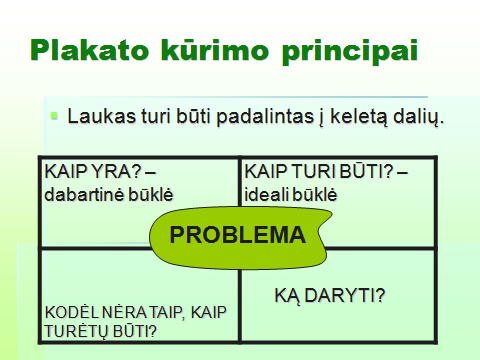 Darbas grupėse su Katalikų Bažnyčios dokumentais: perskaityti pasirinkto dokumento dalį ir surašyti pagrindinius Katalikų Bažnyčios mokymo apie gyvybę principus bei siūlomus sprendimus, susijusius su gyvybės saugojimu. Palyginti kiekvienos grupės darbus, atrandant bendrą Katalikų Bažnyčios mokymo „vardiklį”. Siūlomi tekstai:KBK 2258-2283;PASTORACINĖ KONSTITUCIJA APIE BAŽNYČIĄ ŠIUOLAIKINIAME PASAULYJE GAUDIUM ET SPES, 51.Popiežius Jonas Paulius II, Enciklika „EVANGELIUM VITAE“ III skyrius ar kt.Kartojimas: Bioetikos samprata, kuo bioetika skiriasi nuo biologijos?Mokiniai, remdamiesi pateiktimis ir kitais šaltiniais (pvz.: http://bioetika.lt/bioetikos-teorija/bioetikos-principai/) paaiškina pagrindinius bioetikos principus.Pilietinė kompetencija - identifikuoja ir analizuoja visuomenėje kylančias moralines ir etines problemas, susijusias su žmogaus gyvybe, prisideda prie jų sprendimo. Žmogaus ir piliečio teisę į gyvybę vertina ir suvokia kaip neįkainojamą pilietinės visuomenės vertybę.Komunikavimo kompetencija - analizuoja, interpretuoja ir kritiškai vertina pranešimo patikimumą remdamasis įvairiais šaltiniais. Kūrybiškumo kompetencija - savarankiškai kelia klausimus, kurie padeda kritiškai analizuoti kompleksines problemas. Argumentuotai pasirenka informacijos rinkimo ir taikymo strategijas, numato alternatyvas, įvertina rizikas.SESG kompetencija - išklauso kitokias nuomones ir moka išreikšti kitokios nuomonės supratimą. Siekiant sprendimų, kuriuose naudą gauna visi, naudojasi derybų įgūdžiais. Efektyviai vadovauja darbui grupėje. Analizuoja asmeninius, visuomenės sprendimus, pateikia etinius ir moralinius argumentus.Pažinimo kompetencija - atpažįsta pagrįstą dalyko teiginį nuo nepagrįsto. Nurodo esminę pagrindimo idėją. Grindžia savo nuomonę įrodymais. Renkasi iš keleto galimų problemos sprendimo būdų. Pastebi prieštaravimus požiūriuose į gyvybės vertę.Skaitmeninė kompetencija -  kritiškai vertina skaitmeninį turinį ir jo šaltinių patikimumą. Pritaiko skaitmeninio turinio valdymą patogiai ir tinkamiausiai paieškai ir saugojimui, pasirenka struktūruotą aplinką skaitmeniniam turiniui tvarkyti.  Rekomenduojamos veiklosKompetencijų ugdymasMetodas. Projektinė veikla. Mokiniai rengia projektus/plakatus/minčių žemėlapius apie skirtingas pasaulio religijas:-Kuo jie tiki?-Kaip jie švenčia?-Kaip jie gyvena? Metodas. Argumentai UŽ ir PRIEŠMokiniai išsirenka/ suformuluoja probleminį klausimą. Pvz. Krikščioniško tapatumo krizė neatsiejama nuo gilios tikėjimo krizės Mokiniai suformuluoja po 3-5 argumentus UŽ ir PRIEŠ ir pateikia išvadas.Pažinimo kompetencija – Apibūdina skirtingų religijų ištakas, įkūrėjus, pagrindinius tikėjimo teiginius, maldos būdus, šventes, gyvenimo būdą ir kt.Komunikavimo kompetencija – Analizuoja, interpretuoja ir kritiškai vertina pranešimo patikimumą remdamasis įvairiais šaltiniaisKultūrinė kompetencija – formuoja dialogišką santykį su Lietuvos, Europos ir pasaulio kultūros objektais, reiškiniais, religijomis jas lygindamas ir siedamas su platesniais kontekstais.Socialinė, emocinė ir sveikos gyvensenos kompetencija – analizuoja kaip skirtingų visuomenių, kultūrų  ir religijų normos daro įtaką jų narių sprendimams ir elgesiui.Skaitmeninė kompetencija – siūlo naujų idėjų ir tobulesnių bendravimo ir bendradarbiavimo procesų naudojant skaitmenines technologijas.Kuria pranešimus naudodami įvairius internetinius šaltinius ir programasEil. Nr. Pavadinimas Anotacija  Nuoroda 1.Šventasis Raštas Pagrindinis katalikų tikybos pamokų šaltinis. Jame originalūs bibliniai tekstai. Mokytojams siūloma naudotis originaliais tekstais, taikant įvairias skaitymo strategijas. Šventojo Rašto tekstai padeda ugdyti visas kompetencijas, taip pat gali būti išeities tašku planuojant integruotas pamokas.  www.biblija.lt  2.Popiežius Jonas Paulius II, enciklika „Tikėjimas ir protas” (lot. Fides et ratio) Bažnyčios dokumentas apie tikėjimo ir proto santykį padės mokytojui ruošiantis pamokoms. Mokiniai nuolat sprendžia tikėjimo ir racionalaus mąstymo dilemą, todėl svarus šv. Popiežiaus Jono Pauliaus II enciklikos žodis padės mokytojui kartu su mokiniais šią dilemą išspręsti. https://eis.katalikai.lt/vb/popieziai/jonas_paulius_ii/enciklikos/fides-et-ratio  3.Michel Remery „Tviteryje su Dievu” 2019, „Spaudos lanko“ leidykla Knyga  „Tviteryje su Dievu“ yra skirta mokytojams, mokiniams ir visiems, kurie nori atnaujinti tikėjimo žinias arba kalbėti apie tikėjimą su kitais. Knyga parengta remiantis naujausiomis tikėjimo įžvalgomis ir priimtinais būdais darbui su jaunimu. Šioje knygoje rasite daugiau nei 200 klausimų, kuriuos kelia jauni žmonės apie Dievą, tikėjimą, moralę, į visus juos duodami atsakymai trumpomis tviterio žinutėmis ir pateikiami paaiškinimai remiantis Katalikų Bažnyčios Katekizmu bei Šventuoju Raštu. Taip pat galima pasinaudoti www.tweetingwithgod.lt interneto tinklalapiu bei #TwGod mobiliąja programėle telefone. Žinant, jog atnaujinamos Katalikų tikybos Bendrosios programos ir vadovėlių parengta nebus ilgą laiką, tai puiki galimybė šiuolaikiškai pristatyti tikėjimo dalykus ir remtis šia knyga dirbant su skirtingo amžiaus ar skirtingomis klasėmis, turinčiais nevienodą tikėjimo patirtį mokiniais. www.tweetingwithgod.lt 4.Medijų evangelizacijos projektas „Krikščioniški filmai“ Projekto sukaupta medžiaga sudėliota pagal kelis kriterijus: temas, žanrus, amžių ir kitą. Mokytojams siūlome metodinę medžiagą pagal amžių (vaikams). Šiame kataloge rasite Biblines pamokėles vaikams, kurios gali tapti puikia priemone vizualizuojant biblinius pasakojimus. "Vaikiški" įrašai - Krikščioniški filmai (kristoteka.lt)5.Biblijos projektas Animuoti vaizdo įrašai apie Bibliją. Biblijos projekte“ daug geros agos ir trumpi bei gražūs filmukai gali būti puiki pokalbio su mokiniais pradžia.  https://youtube.com/playlist...   6.Geroji patirtis Tai VŠĮ Caritas leidyklos „Artuma“ Medijų evangelizacijos projekto ir Kauno arkivyskupijos katechetikos centro bendras projektas, kuris palengvina mokytojų dalinimąsi metodine medžiaga ir reikalingos medžiagos suradimą. https://gerojipatirtis.lt/ 7.Interaktyvūs medijos mokymosi blokaiČia daug dorinio ugdymo (tikybos) mokytojų paruoštų interaktyvių užduočių. Dalis užduočių paruoštos pagal atnaujinamas BUP. Programa suteikia galimybes pačiam mokytojui paruošti diagnostines užduotis ar interaktyvias mokymosi priemones.https://learningapps.org/index.php?category=87&s= 8.Interneto dienraštis „Bernardinai.lt“ Interneto dienraštis „Bernardinai.lt“, kurio misija – kurti krikščionišką pasaulėžiūrą atskleidžiantį, aktualų, viltingą ir išliekantį turinį. Dienraštyje galima rasti medžiagos įvairaus turinio pamokoms: straipsniai, video įrašai, audio įrašai, nuotraukų galerijos. https://www.bernardinai.lt/ 9.Oficiali Katalikų Bažnyčios Lietuvoje svetainėSvetainėje – visas Katalikų Bažnyčios Lietuvoje gyvenimas. Informacija aktuali ir naujausia: žinios iš vyskupijų, Visuotinės bažnyčios. Pagrindiniame puslapyje – artimiausi Bažnyčios įvykiai ir kt. Čia rasite maldas, giesmes, Bažnyčios dokumentus ir nuorodas į kitas svetaines.https://www.katalikai.lt/ 10.Katalikų Bažnyčios KatekizmasVisiems, kurie nori sistemingai pažinti tikėjimo turinį, vertinga priemonė Katalikų Bažnyčios katekizmas. Svetainėje rasite Katalikų Bažnyčios katekizmą, Jaunimo katekizmą ir katekizmo santrauką. https://katekizmas.lt/11.Lietuviška Vatikano naujienų svetainėSvetainėje aktualiausios Vatikano žinios lietuvių kalba. Čia rasite Popiežiaus mėnesio intencijų video įrašus, Popiežiaus katechezių ištraukas ir kt.https://www.vaticannews.va/lt.html 12.Elektorinių išteklių sistema prie oficialios Katalikų Bažnyčios Lietuvoje svetainės KATALIKAI.LT.Pradinė projekto versija skirta aprašyti ir sukataloguoti pagrindinius Katalikų Bažnyčios dokumentus, išverstus į lietuvių kalbą. Daugumą šių vertimų parengė ir paskelbė „Bažnyčios žinios“, kai kurie jų jau buvo prieinami KATALIKAI.LT dokumentų šakoje.EIS.katalikai.lt pradinės versijos uždavinys — ilgainiui surinkti visus svarbesnius Katalikų Bažnyčios Magisteriumo tekstus, parengtus lietuvių kalba, palengvinti jų paiešką ir naudojimąsi jais.https://eis.katalikai.lt/ 13.Šventadienio mintysLRT Mediatekoje sukauptos visos Šventadienio minčių laidos.https://www.lrt.lt/mediateka/video/sventadienio-mintys 14.Evangelija gestų kalba su titrais  Vilniaus kolegijos Lietuvių gestų kalbos vertimo studijų programos dėstytojai Andrius Barisevičius ir Tomas Ivanauskas atlieka didžiulį darbą - verčia į lietuvių gestų kalbą Naująjį testamentą. Šiuo metu skaitmeninėje erdvėje adresu http://biblija.lkd.lt/ gestų kalba paskelbta Evangelija pagal Morkų ir Evangelija pagal Matą.http://biblija.lkd.lt/15.Projektas „Mano Biblija“ Portale pateikiami pagrindiniai lietuviški Šv. Rašto vertimai. Be to, rasite Žinyną, kuriame iš įvairių šaltinių surinkta ir sukomplektuota daugiau nei 1200 informacinių tekstų ir iliustracijų, atskleidžiančių Biblinių laikų visuomenės, kultūros, buities detales, paaiškinančių to meto papročius, supažindinančių su Biblijos veikėjais ir istoriniais įvykiais. Tris Biblijos vertimus galėsite skaityti ir palyginti susikūrę nemokamą paskyrą, o visa papildoma medžiaga galėsite naudotis įsigijus prenumeratą – 12 Eurų visiems metams. Ji taip pat leis klausyti įgarsintą Naująjį Testamentą mobiliajame telefone. Portalas vis papildomas nauja medžiaga, 2021 m rudenį bus įdėta 16 Biblijos žemėlapių.https://manobiblija.lt/16.Skaitmeninė mokymo(si) aplinka „Eduka klasė“Skaitmeninė mokymo(si) aplinka „Eduka klasė“ skirta šiuolaikiniam moikymui(si) ir individualiai mokinio pažangai, tinka įprastam ir nuotoliniam mokymui(si). Platformoje rasite vadovėlį 7 klasei "Susitikimai" ir vadovėlį 9 klasei "Esu šaukiamas..." https://www.eduka.lt/17.Vilniaus arkivyskupijos Katechetikos centro svetainėVilniaus arkivyskupijos Katechetikos centro puslapis mokytojams ir katechetams su naudingomis nuorodomis ir metodine medžiaga bei pamokomis. https://katechetika.lt/naudingos-nuorodos-2/ 18.Šiaulių vyskupijos Katechetikos centro svetainė Šiaulių vyskupijos Katechetiko centro puslapis su naudingomis nuorodomis, metodine medžiaga bei pamokomis.https://www.svkc.lt/religinis-ugd/metodine-m/19.EdPuzzle – vaizdo įrašai su užduotimisSvetainė ir programėlė, kuriantiems vaizdo pamokas ar norintiems, bet kurį vaizdo įrašą (pvz. iš svetainės „YouTube“ ar kt.) papildyti interaktyviais klausimais bei kita mokomąja medžiaga. Galima stebėti mokinių atliekamą užduotį, rezultatus, atsakymus į klausimus, žiūrėjimo trukmę ir pan. Šioje svetainėje gausu tikybos mokytojų paruoštų vaizdo pamokų.https://edpuzzle.com/20.Bažnytinio paveldo muziejaus svetainėBažnytinio paveldo muziejaus svetainėje kataloge „Edukacija“ įkelta įvairių edukacinių filmų apie bažnytinį meną, paskaitų įrašų, edukacinių žaidimų, interaktyvių projektų ir kt.http://bpmuziejus.lt/